Prot.. N 0004764 VII.6 				Amantea, 06/09/2023Il Presente  annulla e sostituisce il precedente avviso, pari oggetto, Prot. N 0004725 VII.6 del 04/09/2023Oggetto: Rettifica Assegnazione ore residue AS 2023/24Si comunica che sono disponibili delle ore eccedenti,inferiori o uguali a sei ore settimanali, per le seguenti classi di concorso:le stesse verranno conferite a richiesta del personale in base all’ordine della graduatoria interna d’Istituto e comunque in ossequio alle disposizioni normative vigenti, solo dopo che l’ATP avrà comunicato di assegnarle all’istituzioneSi invitano gli insegnanti, in possesso di specifica abilitazione, che hanno interesse a richiedere l'assegnazione degli spezzoni di cui al suindicato prospetto, a far pervenire al protocollo degli Uffici di segreteria, tempestiva dichiarazione scritta di disponibilità nel più breve tempo possibile e comunque entro il 10/09/2023 , compilando il modello di domanda allegato alla presente. La Dirigente Scolastica Prof.ssa Angela De Carlo(Firma autografa sostituita a mezzo stampa ai sensi dell’art. 3 comma 2 D.lgs n° 39/93)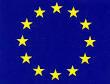 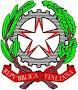 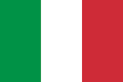 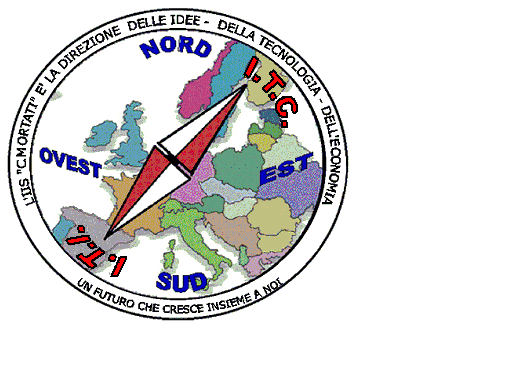 MIUR USR CALABRIADistretto Scolastico n. 17 di Amantea (CS)ISTITUTO   DI  ISTRUZIONE  SUPERIORELicei : Scientifico – Scienze Umane – Scienze ApplicateIstituto Professionale: Odontotecnico – Manutenzione ed Ass. Tecn.Istituto Tecnico: Chimica, M. e.B.  – Amm.Fin.Marketing – Elettronico – NauticoVia S.Antonio – Loc. S.Procopio - 87032  AMANTEA (CS)🕿 Centralino  0982/ 41969 – Sito:www.iispoloamantea.edu.itE-mail: CSIS014008@istruzione.itPosta. Cert.: CSIS014008@pec.istruzione.itCodice Fiscale 86002100781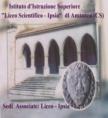 Classe di concorso N di oreA011-DISCIPLINE LETTERARIE E LATINO5A015-DISCIPLINE SANITARIE2A026-MATEMATICA6A041-SCIENZE E TECNOLOGIE INFORMATICHE4A040 - TECNOLOGIE ELETTRICHE ELETTRON.4A045 - SCIENZE ECONOMICO-AZIENDALI4B003 - LABORATORI DI FISICA6B012 - LAB SCIENZE E TECNOL CHIM MICRO.6B015 - LAB SC E TECNOL ELETTR ELETTRONIC2B024 - LAB SCIENZE E TECNOL NAUTICHE6